МУНИЦИПАЛЬНОЕ ДОШКОЛЬНОЕ ОБРАЗОВАТЕЛЬНОЕ УЧРЕЖДЕНИЕ«ДЕТСКИЙ САД  № 377 КИРОВСКОГО РАЙОНА  ВОЛГОГРАДА»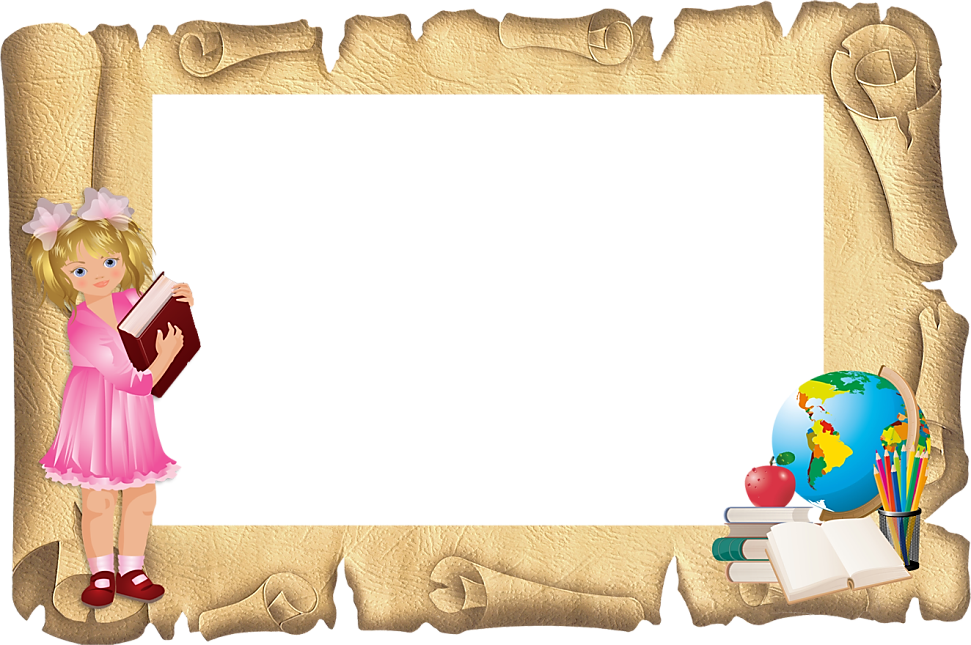 (МОУ детский сад № 377)«Знакомство детей старшей группыс   красной  книгой  России через проектную деятельность»воспитатели:Тузова С.В.Шарафиева Г.В.Дошкольное детство - начальный этап формирования личности человека, его ценностной ориентации в окружающем мире. В этот период закладывается позитивное отношение к природе, к себе, и окружающим людям. Поэтому уже с дошкольного возраста мы воспитываем у детей экологически правильное взаимодействие с природой ближайшего окружения, безопасное как для ребенка, так и для самой природы.Все мы привыкли к многообразию природы. Мы любим, отдыхать за городом, собирать грибы и ягоды, ловить рыбу, срывать цветы и составлять из них букеты. При этом мы не задумываемся, что некоторых из этих растений или животных  может и не быть. Существуют растения, животные, которых мы уже не увидим,  их занесли в специальную книгу, которую назвали -  Красная книга России. Красная книга — это список редких и находящихся под угрозой исчезновения животных, растений и грибов. Такое название было выбрано специально, чтоб показать людям важность защиты природы и предупредить об опасности вымирания некоторых видов. Если вовремя не защитить от истребления животных или растения, они могут исчезнуть совсем, а Красная книга напоминает об этой угрозе всему миру, всем странам и каждому человеку в отдельности.Красная книга является основным документом, в котором обобщены материалы о современном состоянии редких и находящихся под угрозой исчезновения видов растений и животных, на основании которых проводится разработка научных и практических мер, направленных на их охрану, воспроизводство и рациональное использование. Красная книга состоит из цветных страниц:Черные страницы содержат списки тех, кого уже нет, кого мы больше никогда не увидим, кто уже вымер (Морская корова, лошадь Пржевальского и др.)Красные страницы показывают нам исчезающих и особо редких животных (кавказский зубр, красный волк, леопард, снежный барс, амурский тигр и др.).Желтые страницы – те животные, количество которых быстро уменьшается (белые медведи, розовая чайка, джейран и др.)Белые страницы – это те животные, которых всегда было немного.Серые страницы – внесены те животные, которые  малоизучены так как  места их обитания малодоступны .Зеленые страницы – те животные, которых нам удалось сохранить, и спасти их от вымирания (лось, речной бобр).Просмотр и обсуждение с детьми компьютерной презентации «Знакомство с красной книгой россии» 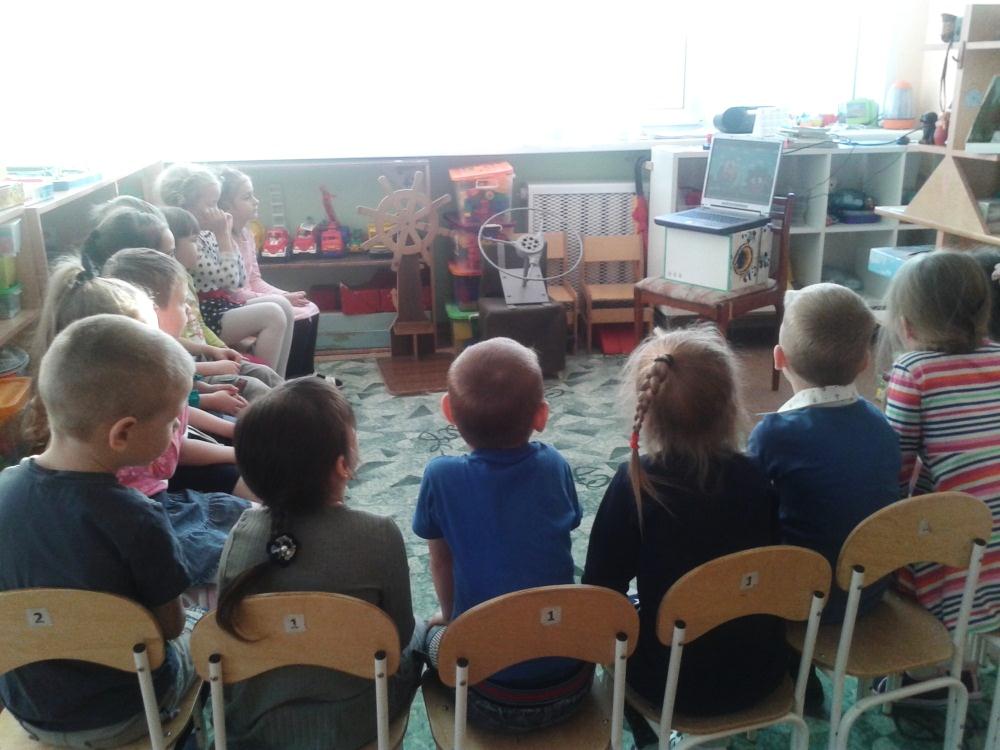 Просмотр и обсуждение с детьми компьютерной презентации  «Знакомьтесь – я речной борб» 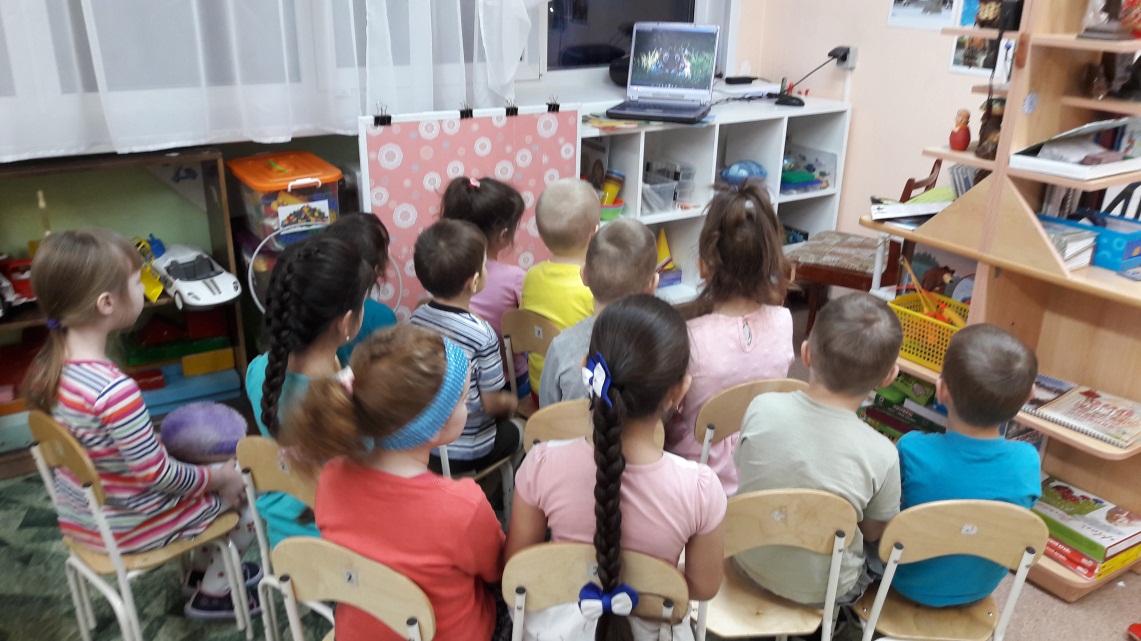 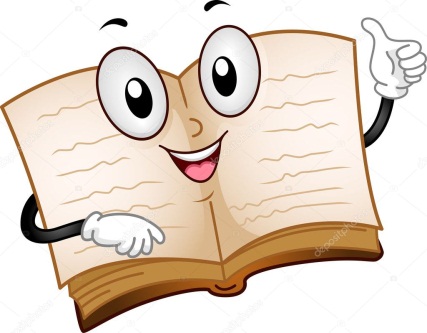 Просмотр и обсуждение с детьми компьютерных презентаций «Знакомьтесь – я амурский тигр»,  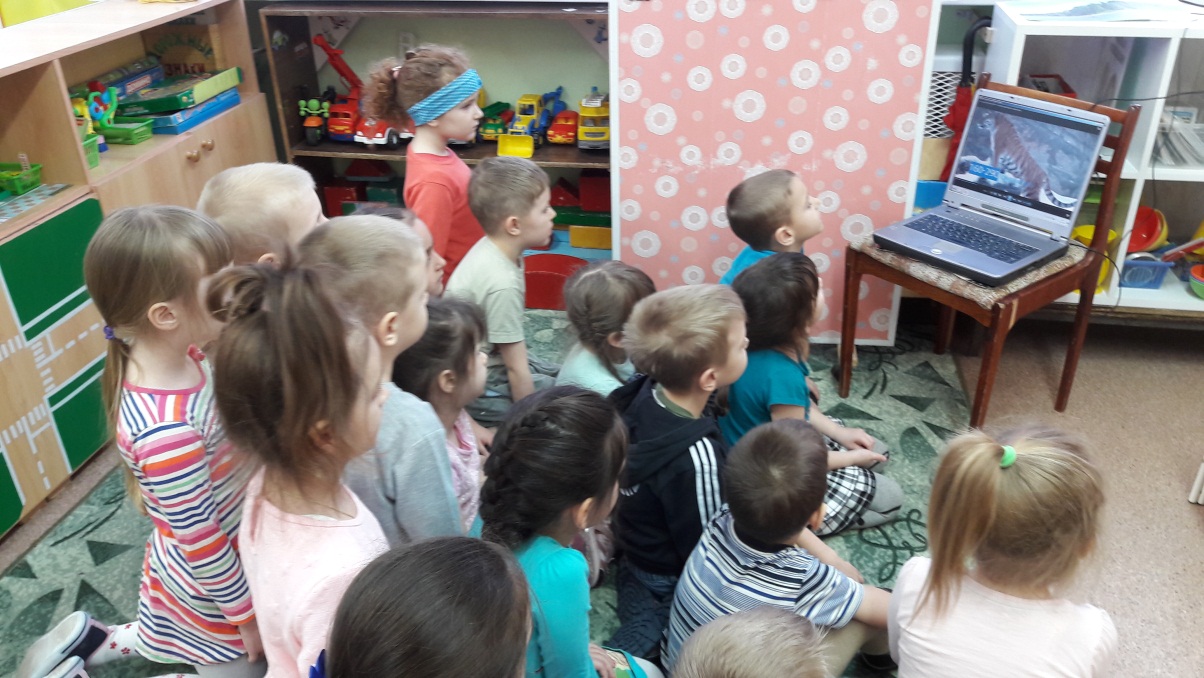 Просмотр и обсуждение с детьми компьютерных презентаций «Знакомьтесь – я белый медведь»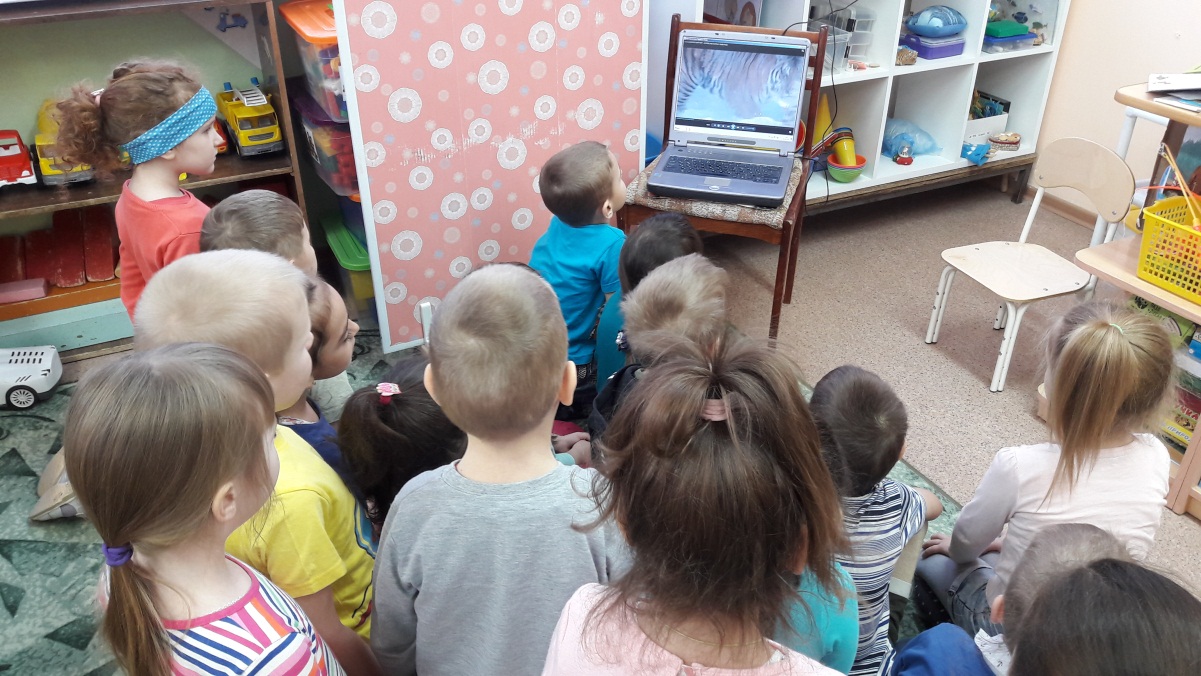 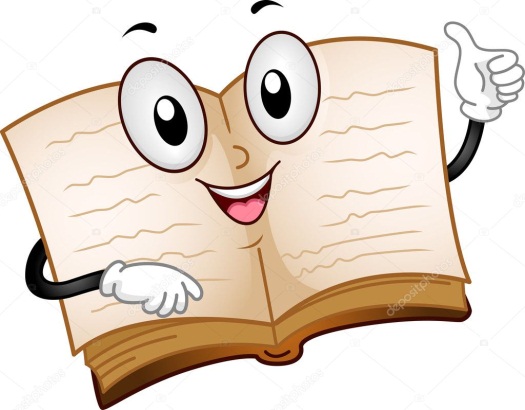 выбор детьми  цвета страницы  для описания животного или растения  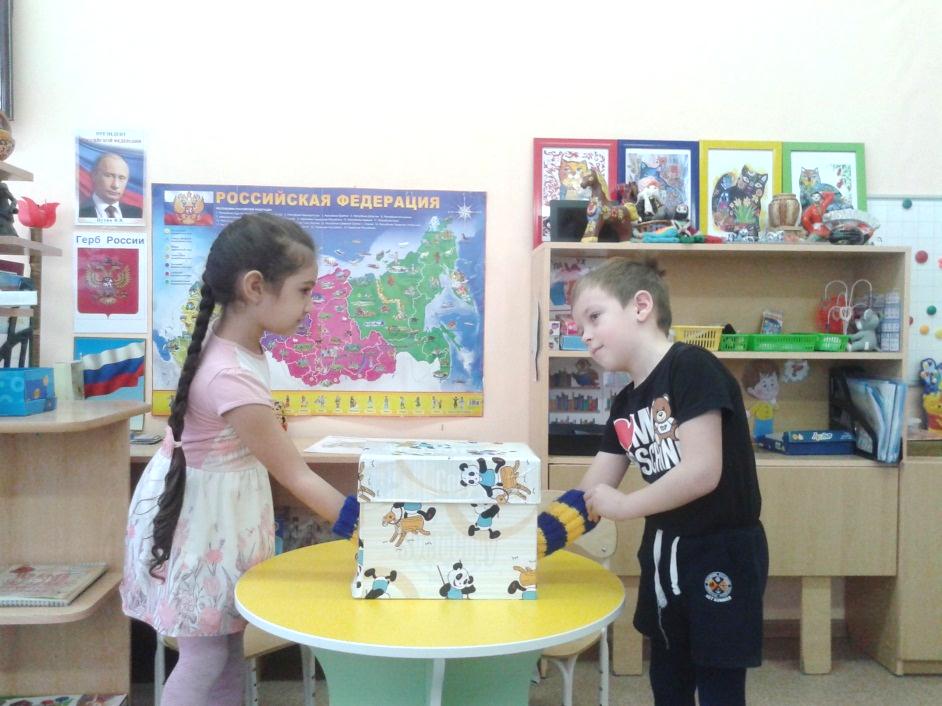 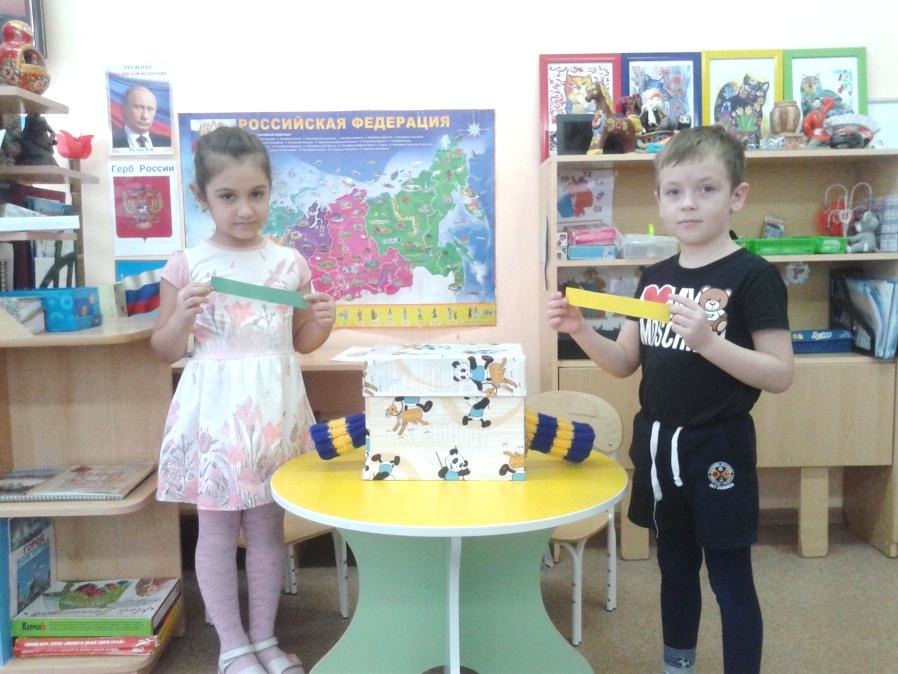 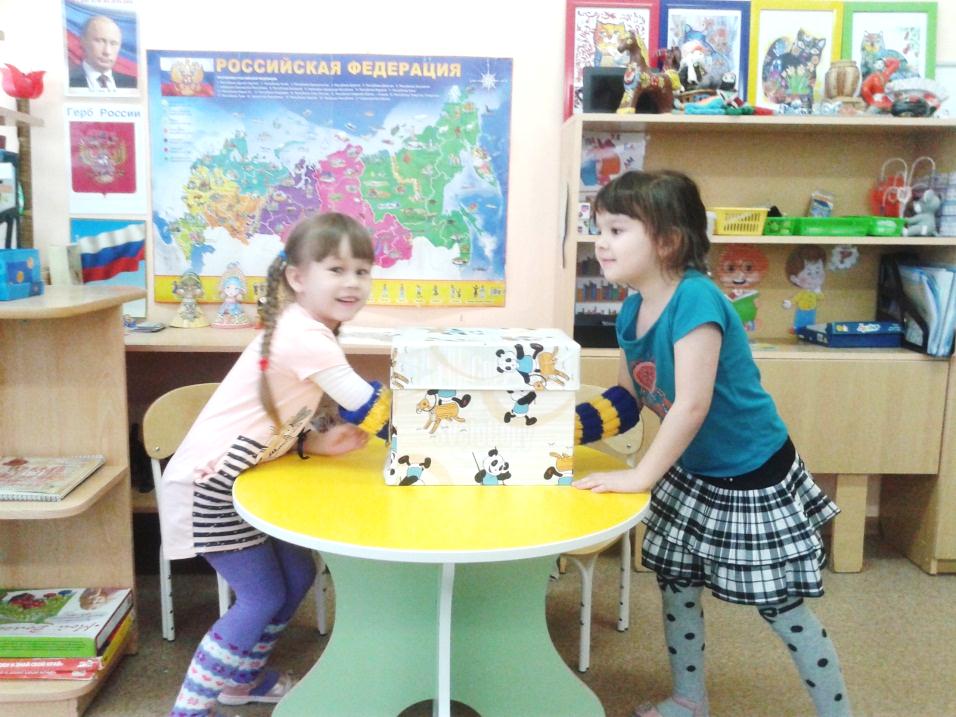 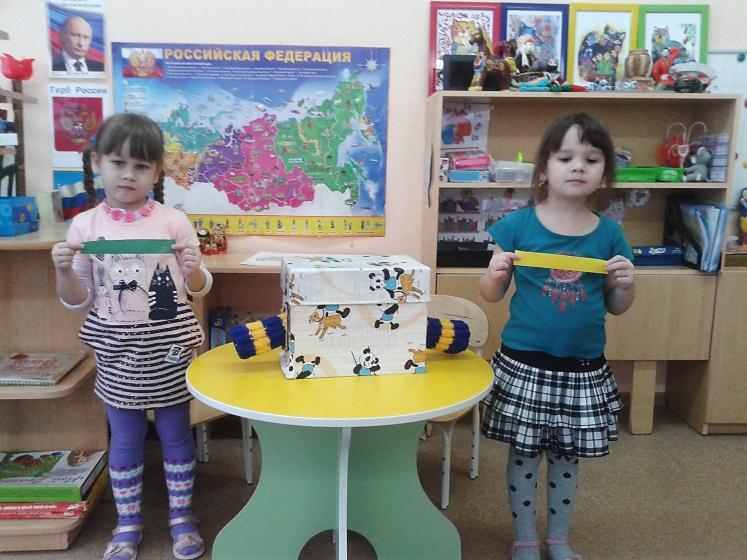 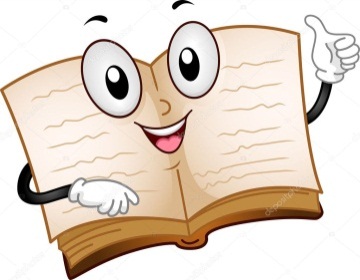 Совместная деятельность детей и родителей 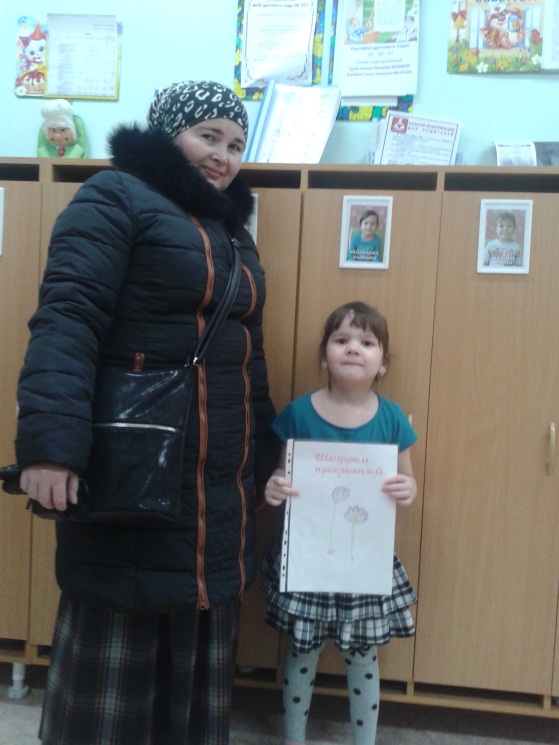 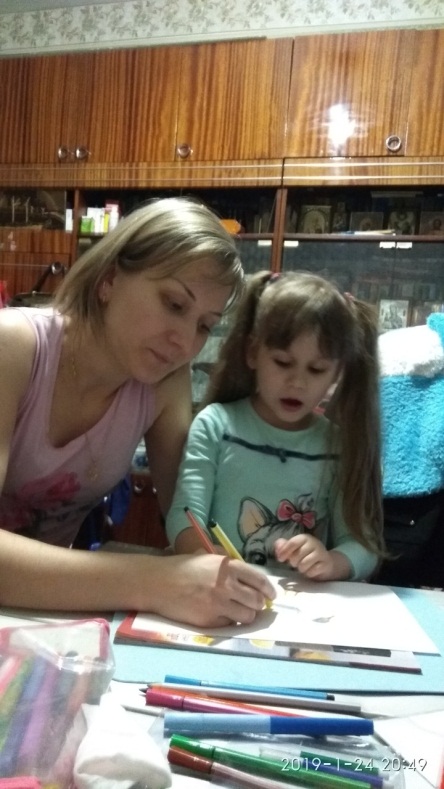 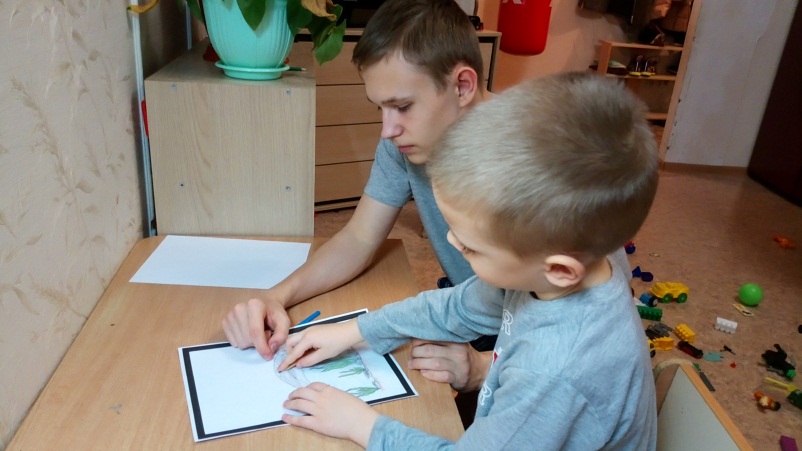 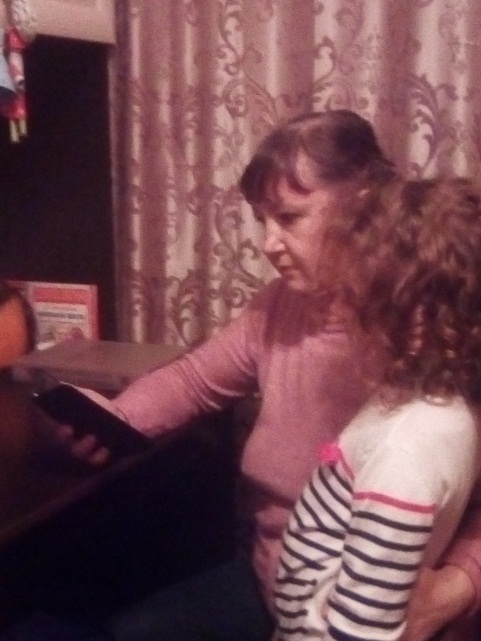 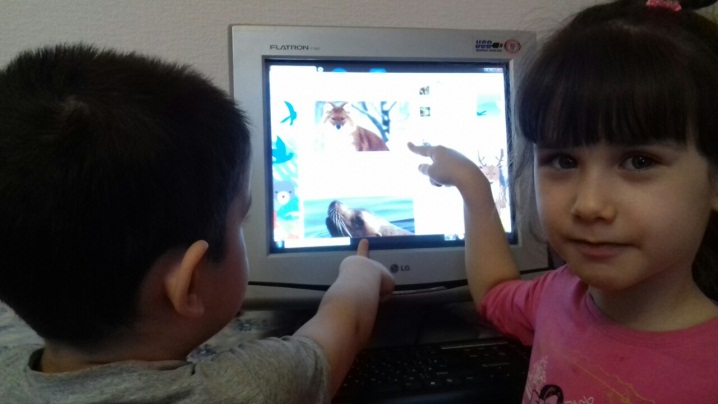 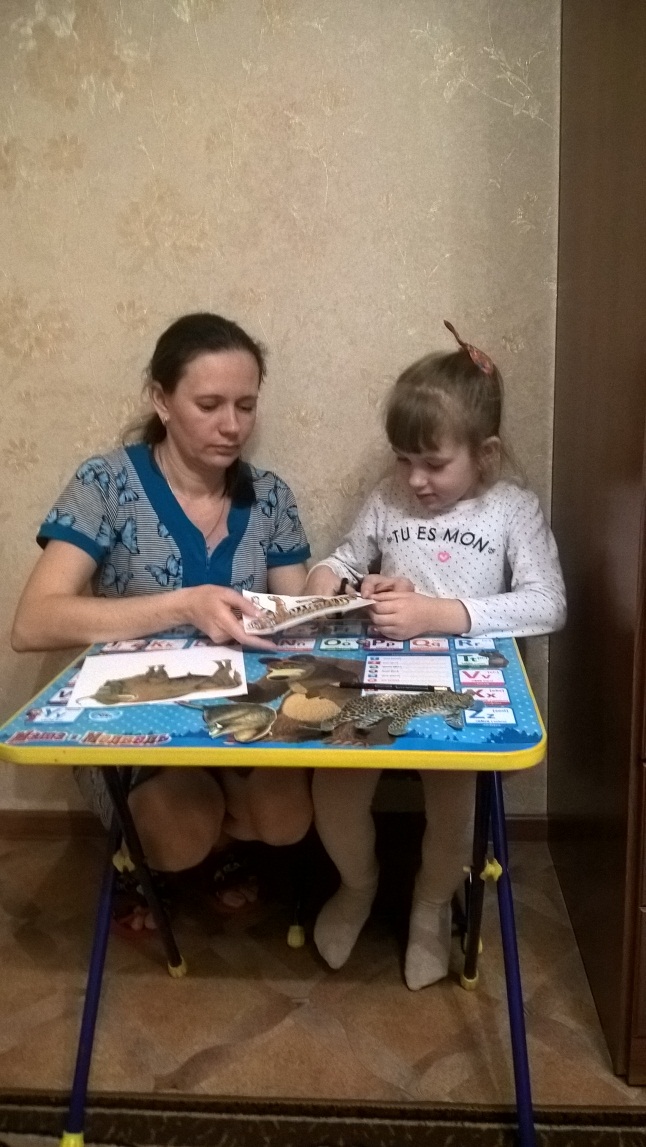 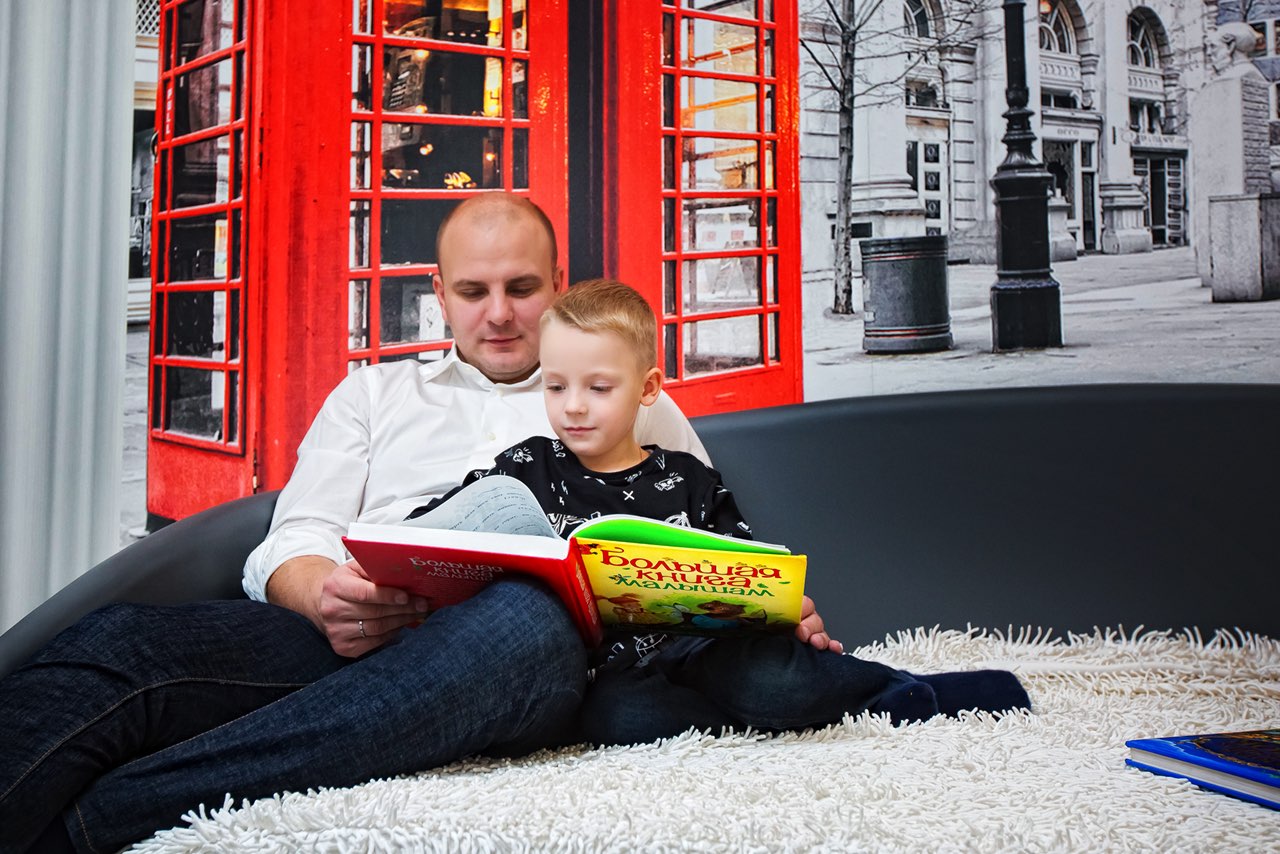 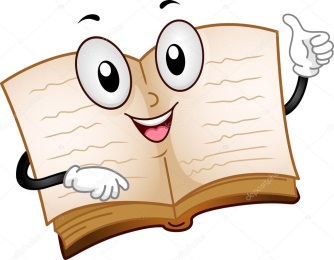 изобразительная  деятельность детей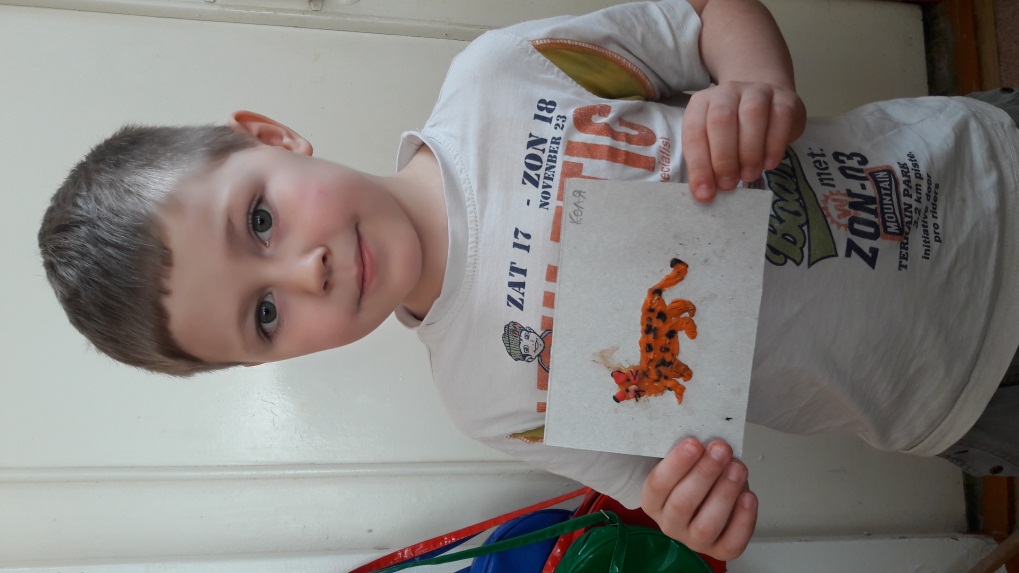 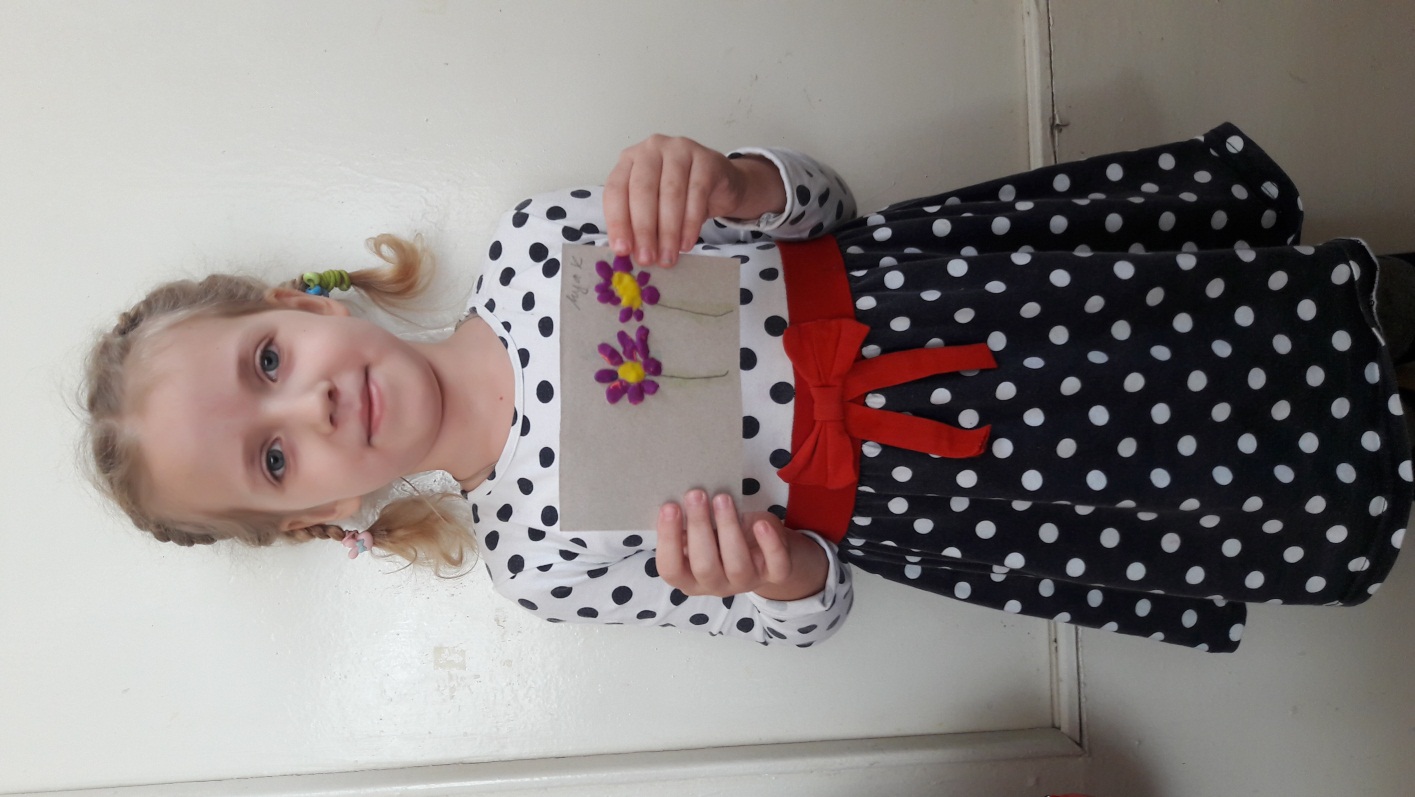 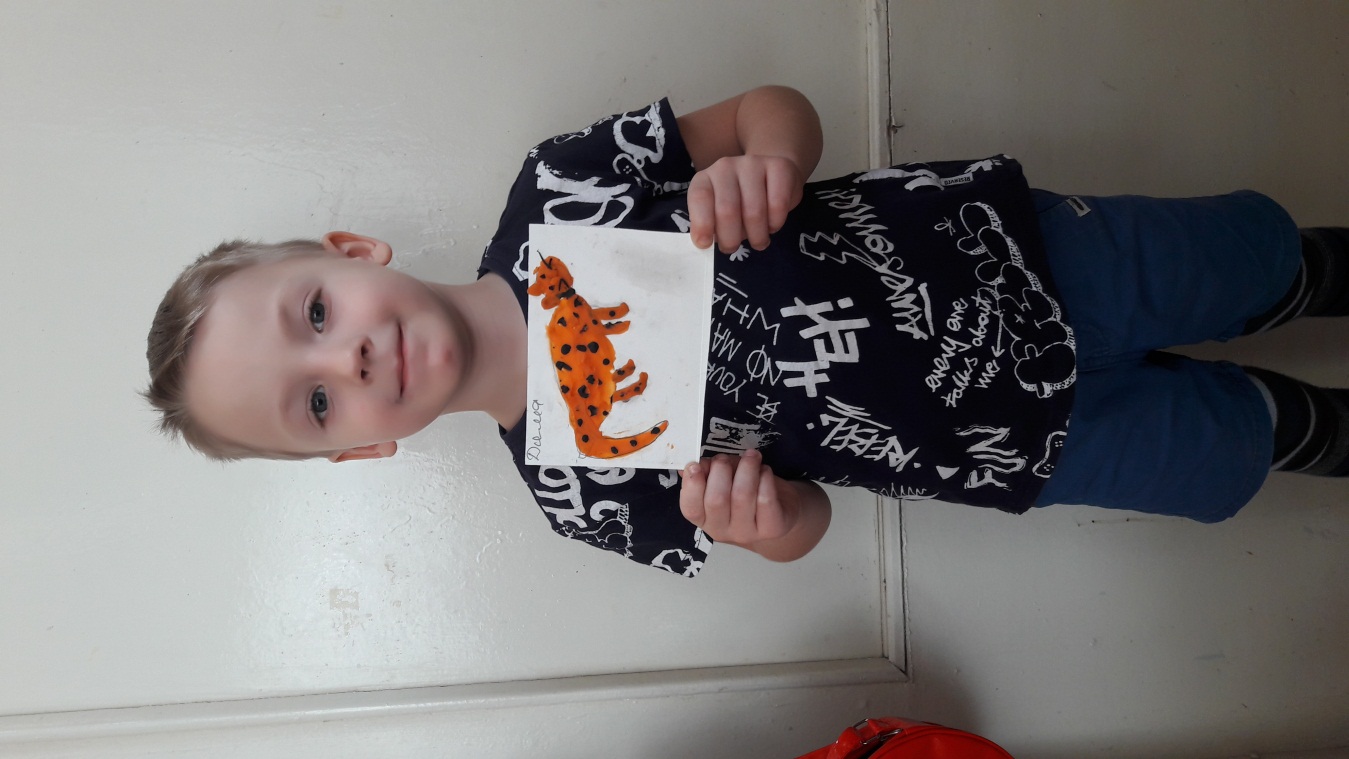 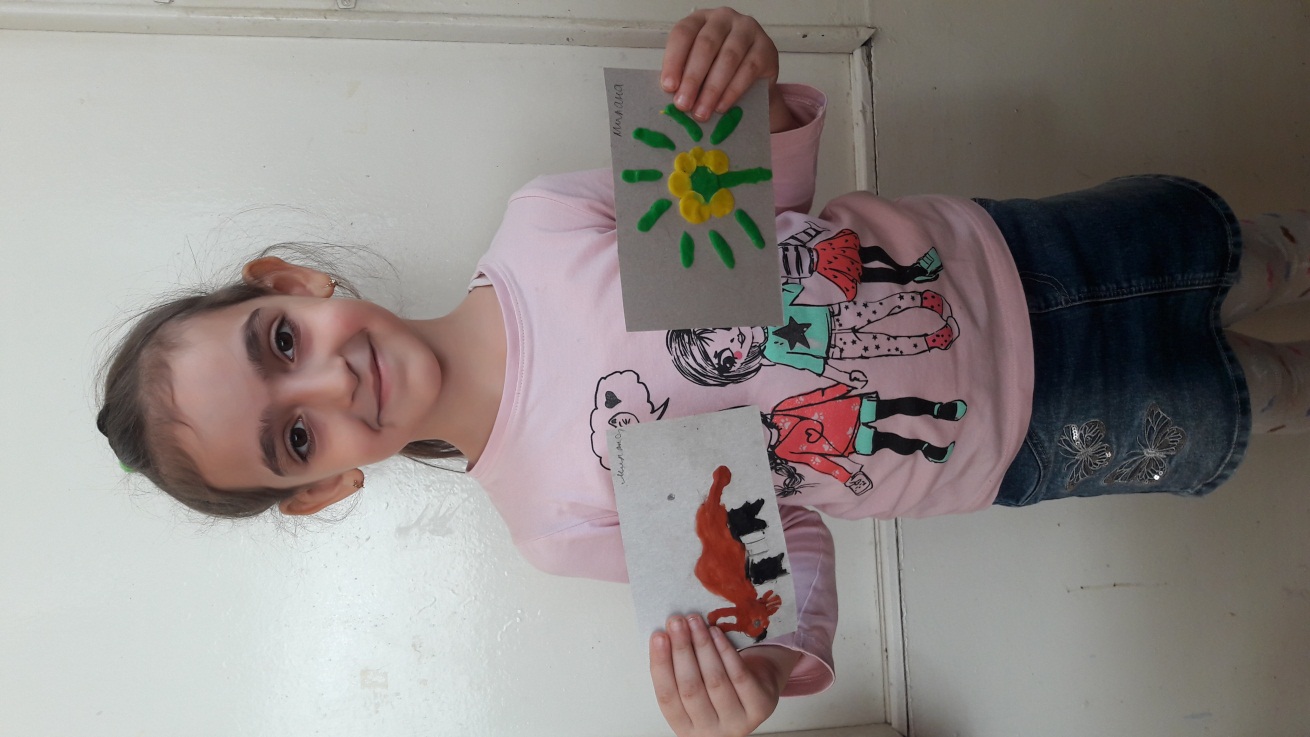 игровая деятельность детей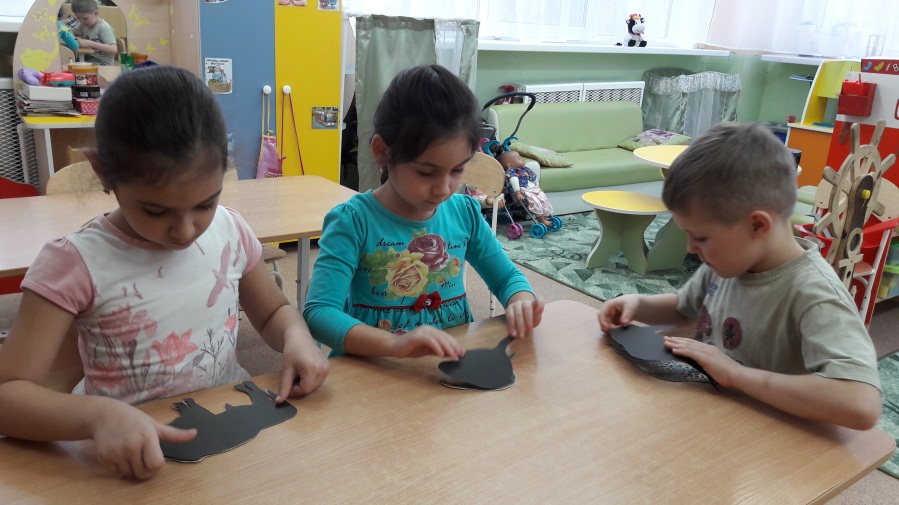 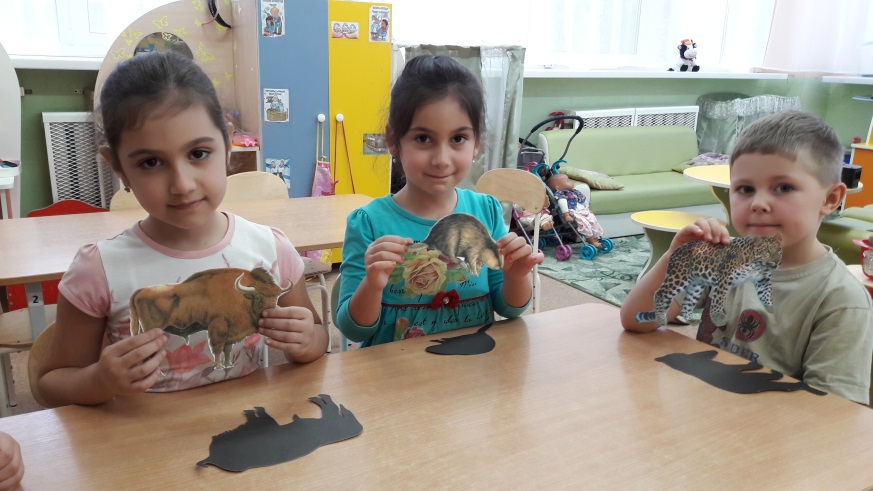 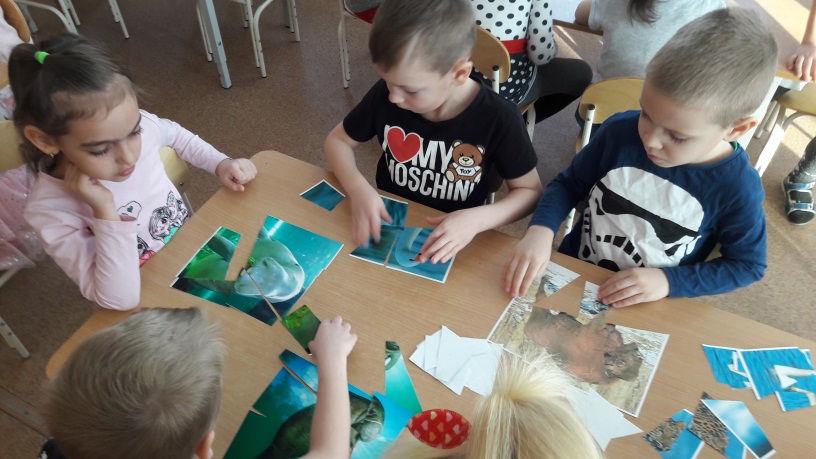 оформление уголка «знакомство детей старшей группы с красной книгой россии»Беседа с детьми о красной книге россии (эколог леонова а.П.)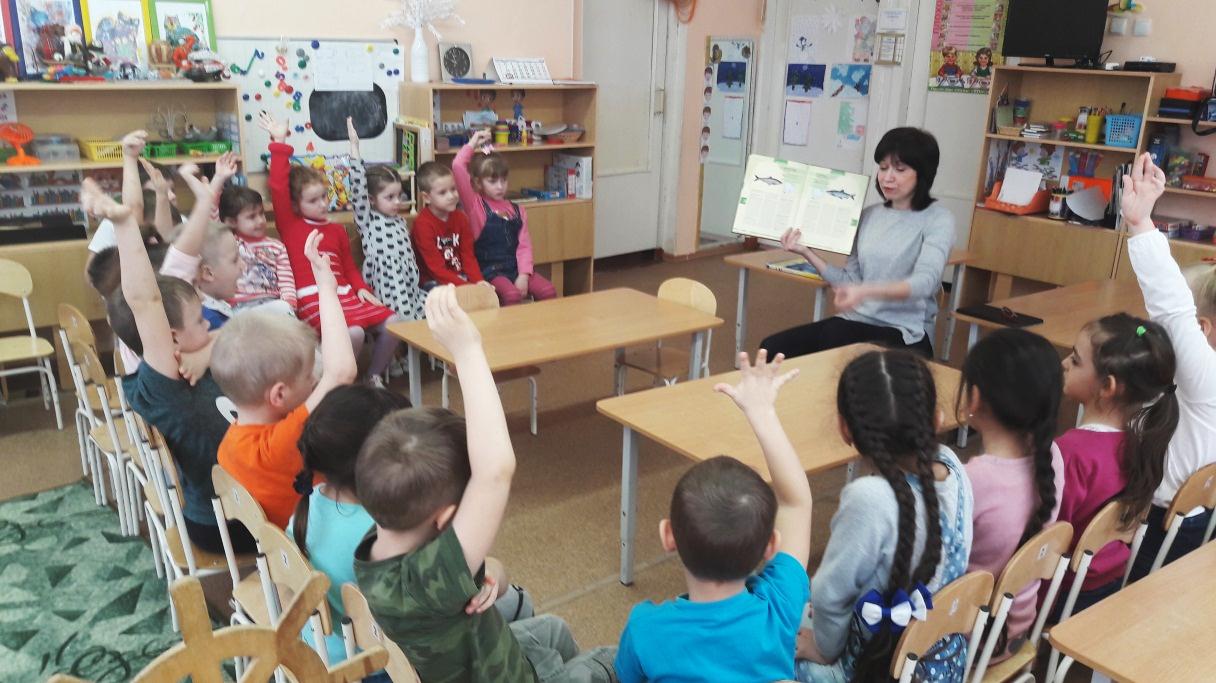 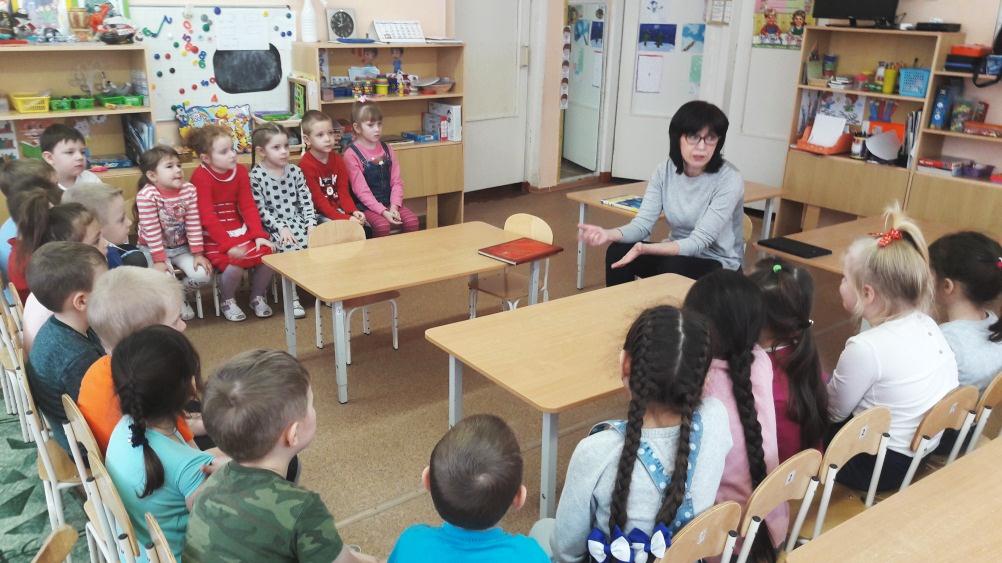 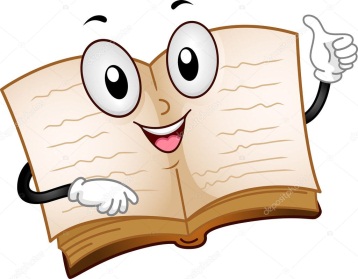 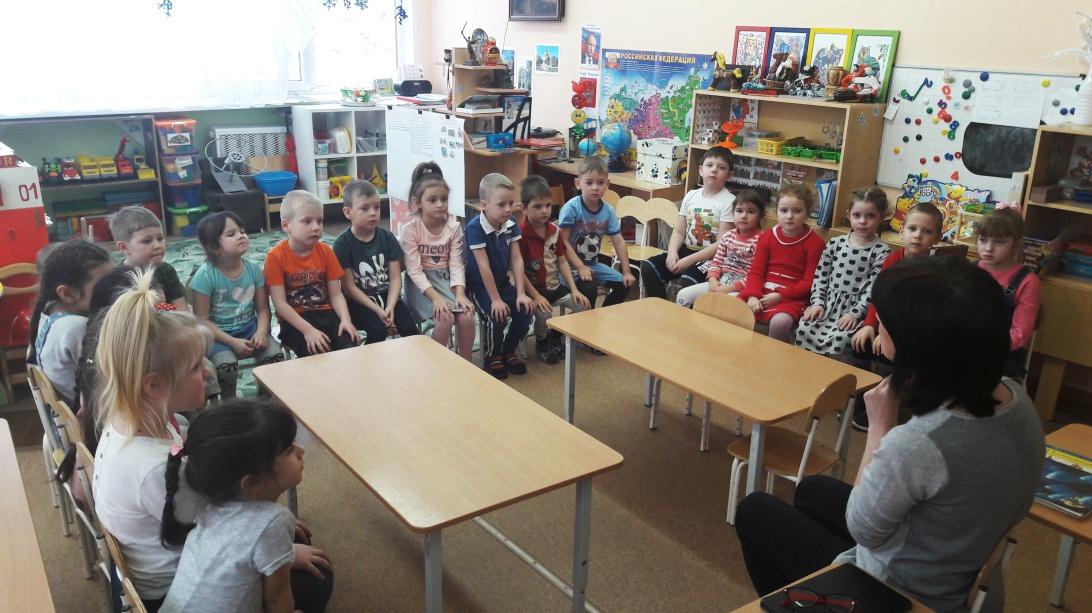 